Информация о публикации урока в интернет-сообществе:https://урок.рф/library/integrirovannij_urok_okruzhayushego_mira_po_teme_kak_081207.htmlНа образовательном портале:https://obrazovanie-gid.ru/konspekty/kak-zimoj-pomoch-pticam-1-klass-shkola-rossii-konspekt-i-prezentaciya.html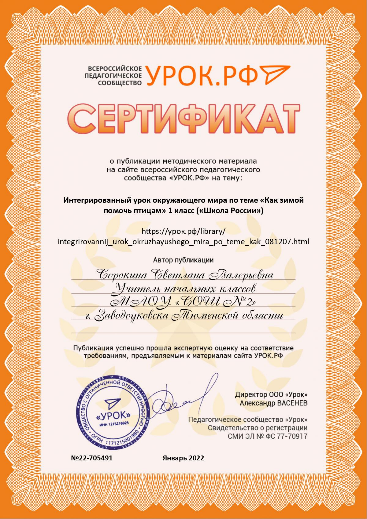 1Номинация Номинация 1.2.4. Урок, направленный на формирование естественно-научной грамотности. 2Ф.И.О. авторов (полностью), должностьСорокина Светлана Валерьевна, учитель начальных классов.3Наименование образовательной организацииМуниципальное автономное общеобразовательное учреждение Заводоуковского городского округа «Заводоуковская средняя общеобразовательная школа № 2» (МАОУ «СОШ № 2»4Название работыИнтегрированный урок окружающего мира по теме «Как зимой помочь птицам», 1 класс («Школа России»)5Перечень используемых ЦОР (ссылки на заимствованные материалы обязательны)Источники:https://eco.rosuchebnik.ru/konkursy/stroim-kormushki/?SHOWALL_1=1https://infourok.ru/metodicheskaya-razrabotka-razdela-uchebnoy-programmi-formirovanie-navikov-sotrudnichestva-mladshih-shkolnikov-na-urokah-okruzhay-3250741.htmlШаблон для презентацииhttps://catherineasquithgallery.com/uploads/posts/2021-02/1613625557_3-p-fon-dlya-prezentatsii-ptitsi-zimoi-4.pngКартинкиhttps://ds05.infourok.ru/uploads/ex/0323/000cad52-df03d934/hello_html_b99faff.pnghttp://pm1.narvii.com/6812/939d8e8715259c471e8b24b71e7bba2ab7fd7bbbv2_00.jpghttps://ladyle.ru/images/ladyle/2020/09/bed9959f4256b621d1d34e9dec11b6ac.jpghttps://ds04.infourok.ru/uploads/ex/0d06/00063b0d-f87845db/img6.jpghttps://img1.liveinternet.ru/images/attach/d/2/146/186/146186011_didakticheskaya_igra_zimuyushchie_ptitsy_006.jpghttps://ds05.infourok.ru/uploads/ex/11b8/0004a597-48b8a4ba/img11.jpghttps://www.idealdomik.ru/yenciklopedija-poleznyh-sovetov/deti-i-roditeli/zagadki-pro-ptic-dlja-detei-6-7-let-s-otvetami.htmlhttp://www.photokonkursy.ru/upload/iblock/854/fotokonkursy_mg_2121_preview.jpghttps://thumbs.dreamstime.com/b/%D1%81%D0%BE%D1%80%D0%BE%D0%BA%D0%B0-%D1%81%D0%B8-%D1%8F-%D0%BD%D0%B0-%D1%85%D0%B2%D0%BE%D1%80%D0%BE%D1%81%D1%82%D0%B8%D0%BD%D0%B5-%D0%B2%D0%BE-%D0%B2%D1%80%D0%B5%D0%BC%D1%8F-%D0%B7%D0%B8%D0%BC%D1%8B-85095081.jpghttps://prikolnye-kartinki.ru/img/picture/Sep/27/fc89f7fd0cab8fb0d740bff7b0a88241/8.jpghttp://faunolog.ru/images/full/Birdseu1521-0.jpghttps://catherineasquithgallery.com/uploads/posts/2021-03/1614578588_43-p-snegir-na-belom-fone-48.jpghttps://pro-zagadki.ru/images/items/5884def7880f2.jpghttps://rustih.ru/nikolaj-rubcov-vorobej/https://www.instagram.com/p/CKTNQcilXYB/https://www.tavika.ru/2021/11/kormimptic2021_01053258015.htmlhttps://catherineasquithgallery.com/uploads/posts/2021-02/1613448000_16-p-fon-dlya-prezentatsii-pro-ptits-zimoi-18.pngОбразовательная онлайн-платформа Яклассhttps://www.yaklass.ru/p/okruzhayushchij-mir/1-klass/uznaem-kak-chto-proiskhodit-700794/pomoshch-zimuiushchim-ptitcam-5963084/re-60886874-f43f-454e-ae15-78529400deeaВидеоhttps://www.youtube.com/watch?v=Z5a29ujTKII&t=100s